附件1中国土木工程学会隧道及地下工程分会地下铁道专业委员会新一届委员会成立暨2016年度技术交流会报名回执备注：请于11月9日（星期三）前将回执电子邮件和扫描件发送电子邮件到83202587@163.com邮箱，以便统计人数。联系人：陈彦晖，020-86677302，13430339695，传真020-86692750。附件2：会议场地地图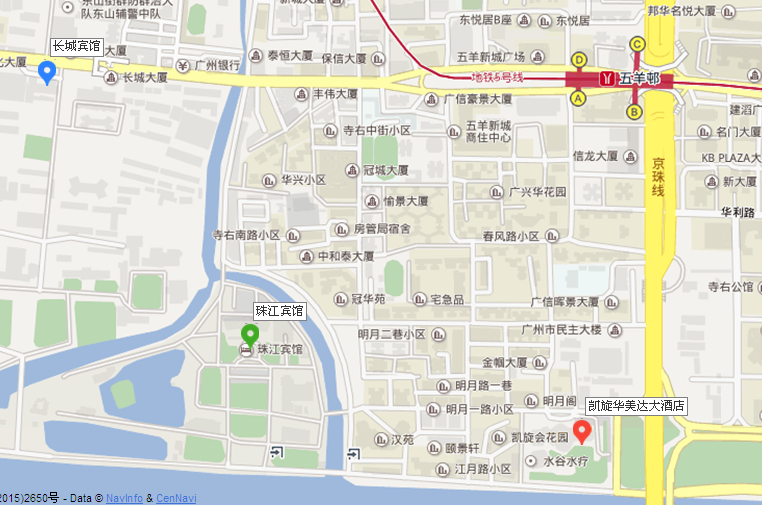 图绿色图标为“珠江宾馆”（左下角）图蓝色图标为“长城宾馆”（左上角）图红色图标为“凯旋华美达酒店”（右下角）单位名称（盖章）通讯地址联系人E-mail电话（手机必填）传  真代表姓名性别职务/职称手机（必填）手机（必填）